KEMENTERIAN PENDIDIKAN DAN KEBUDAYAAN  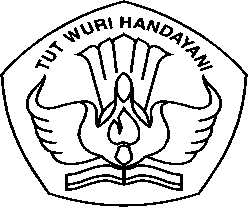 KOORDINASI PERGURUAN TINGGI SWASTA WILAYAH VIJl. Pawiyatan Luhur I/1 Bendan Dhuwur Semarang – 50233Telp. 024- 8311273, 8311521 Fax. 024- 8311273Website : http/www.kopertis6.or.id, e-mail : kopertis6@kopertis6.or.id                                                                                                                                                        Versi 14 Maret 2007BERITA ACARA PEMBAYARANNomor   :088/BAP/KL/PENELITIAN/KOPERTIS6/VI/2014Pada hari ini Jum'at tanggal Enam bulan Juni tahun Dua Ribu Empat Belas yang bertanda tangan dibawah ini :Dalam hal ini  bertindak untuk dan atas nama Direktorat Penelitian dan Pengabdian Kepada Masyarakat, Direktorat Jenderal Pendidikan Tinggi, Kementerian Pendidikan dan Kebudayaan Republik Indonesia, dalam Berita Acara pembayaran ini selanjutnya disebut sebagai  PIHAK PERTAMA. Dalam hal ini  bertindak untuk dan atas nama Politeknik Kesehatan Bhakti Mulia yang berkedudukan di Sukoharjo yang selanjutnya dalam Berita Acara Pembayaran ini disebut sebagai  PIHAK KEDUA Berita Acara ini dibuat rangkap 2 (dua) untuk dipergunakan sesuai dengan keperluan.1.Nama:Prof. Dr. DYP Sugiharto, M.Pd.Kons.Jabatan:Koordinator Kopertis Wilayah VI Semarang sebagai Kuasa Pengguna Anggaran, yang berkedudukan di Semarang, berdasarkan Keputusan Menteri Pendidikan dan Kebudayaan Republik Indonesia Nomor : 204534/A.A3/KU/2013 tanggal 11 Desember 2013 untuk selanjutnya disebut PIHAK PERTAMA ;Alamat:Jl. Pawiyatan Luhur I/1 Bendan Dhuwur Semarang  2.Nama:Sri Rejeki, S.Si., Apt.Jabatan:Ketua UP3MNPWP:01.490.753.9-532.000Alamat:Jl. Raya Solo - Sukoharjo Km. 9 A.Berdasarkan  :- No. dan tanggal DIPA:DIPA-023.04.1.673453, tanggal 5 Desember 2014, Dipa Revisi.- No. dan Tanggal SP2H:088/SP2H/KL/KOPERTIS6/VI/2014 tanggal 6 Juni 2014- Nilai SP2H:Rp. 43.000.000,00 (Empat Puluh Tiga Juta Rupiah)- Uraian Pekerjaan:Pelaksanaan Penugasan Penelitian Bagi Dosen Perguruan Tinggi Swasta.B.Berdasarkan Surat Perjanjian Penugasan tersebut, maka PIHAK KEDUA berhak menerima    pembayaaran dari PIHAK KESATU dengan rincian sebagai berikut :Berdasarkan Surat Perjanjian Penugasan tersebut, maka PIHAK KEDUA berhak menerima    pembayaaran dari PIHAK KESATU dengan rincian sebagai berikut :Berdasarkan Surat Perjanjian Penugasan tersebut, maka PIHAK KEDUA berhak menerima    pembayaaran dari PIHAK KESATU dengan rincian sebagai berikut :Berdasarkan Surat Perjanjian Penugasan tersebut, maka PIHAK KEDUA berhak menerima    pembayaaran dari PIHAK KESATU dengan rincian sebagai berikut :Berdasarkan Surat Perjanjian Penugasan tersebut, maka PIHAK KEDUA berhak menerima    pembayaaran dari PIHAK KESATU dengan rincian sebagai berikut :1.Pembayaran tahap I (satu) 70%Pembayaran tahap I (satu) 70%2.Perhitungan PembayaranPerhitungan Pembayarana.Jumlah pembayaran phisik s/d BAP iniRp.30.100.000,00b.Jumlah pembayaran phisik s/d BAP laluRp.	-	           (+)c.Jumlah pembayaran phisik s/d BAP iniRp.30.100.000,00C.Pihak kedua setuju atas jumlah pembayaran tersebut diatas dan dibayarkan melalui  Bank Jateng  Rekening No. 2-030-17270-4 atas nama Poltekkes Bhakti Mulia / Dian R.Pihak kedua setuju atas jumlah pembayaran tersebut diatas dan dibayarkan melalui  Bank Jateng  Rekening No. 2-030-17270-4 atas nama Poltekkes Bhakti Mulia / Dian R.Pihak kedua setuju atas jumlah pembayaran tersebut diatas dan dibayarkan melalui  Bank Jateng  Rekening No. 2-030-17270-4 atas nama Poltekkes Bhakti Mulia / Dian R.Pihak kedua setuju atas jumlah pembayaran tersebut diatas dan dibayarkan melalui  Bank Jateng  Rekening No. 2-030-17270-4 atas nama Poltekkes Bhakti Mulia / Dian R.Pihak kedua setuju atas jumlah pembayaran tersebut diatas dan dibayarkan melalui  Bank Jateng  Rekening No. 2-030-17270-4 atas nama Poltekkes Bhakti Mulia / Dian R.PIHAK PERTAMAPIHAK KEDUA  ttd+capProf. Dr. DYP Sugiharto, M.Pd. Kons.Sri Rejeki, S.Si., Apt.NIP. 196112011986011001NIP. 1972.0510.2005.0120.02